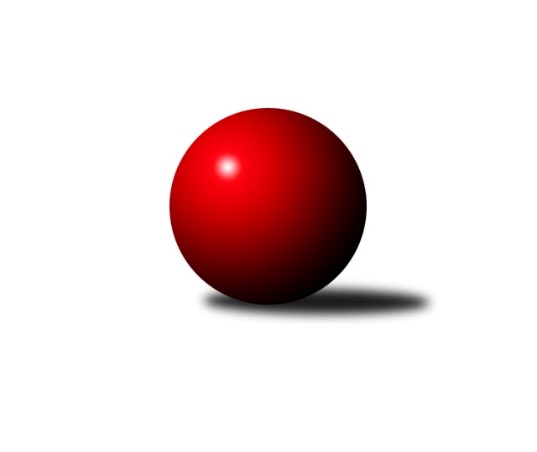 Č.3Ročník 2022/2023	4.6.2024 1.KLD B 2022/2023Statistika 3. kolaTabulka družstev:		družstvo	záp	výh	rem	proh	skore	sety	průměr	body	plné	dorážka	chyby	1.	SKK Náchod	2	2	0	0	4 : 0 	(14.0 : 10.0)	1623	4	1109	514	19	2.	KK Jiří Poděbrady	2	2	0	0	4 : 0 	(10.0 : 6.0)	1594	4	1099	496	20	3.	SKK Jičín	3	2	0	1	4 : 2 	(21.5 : 6.5)	1574	4	1074	500	28.3	4.	SKK Vrchlabí SPVR	2	1	0	1	2 : 2 	(10.5 : 13.5)	1485	2	1003	482	19	5.	KK Kosmonosy	3	1	0	2	2 : 4 	(12.5 : 11.5)	1532	2	1060	471	27.7	6.	SKK Hořice	3	1	0	2	2 : 4 	(18.5 : 29.5)	1498	2	1053	445	32.3	7.	TJ Nová Paka	3	0	0	3	0 : 6 	(17.0 : 27.0)	1480	0	1026	454	33.3Tabulka doma:		družstvo	záp	výh	rem	proh	skore	sety	průměr	body	maximum	minimum	1.	SKK Náchod	1	1	0	0	2 : 0 	(13.5 : 2.5)	1648	2	1648	1648	2.	KK Jiří Poděbrady	1	1	0	0	2 : 0 	(2.0 : 2.0)	1591	2	1591	1591	3.	KK Kosmonosy	1	1	0	0	2 : 0 	(10.5 : 5.5)	1583	2	1583	1583	4.	SKK Jičín	2	1	0	1	2 : 2 	(11.5 : 0.5)	1540	2	1549	1531	5.	SKK Hořice	1	0	0	1	0 : 2 	(6.0 : 10.0)	1503	0	1503	1503	6.	SKK Vrchlabí SPVR	1	0	0	1	0 : 2 	(4.0 : 8.0)	1395	0	1395	1395	7.	TJ Nová Paka	2	0	0	2	0 : 4 	(11.5 : 16.5)	1472	0	1521	1422Tabulka venku:		družstvo	záp	výh	rem	proh	skore	sety	průměr	body	maximum	minimum	1.	SKK Jičín	1	1	0	0	2 : 0 	(10.0 : 6.0)	1608	2	1608	1608	2.	SKK Náchod	1	1	0	0	2 : 0 	(0.5 : 7.5)	1597	2	1597	1597	3.	KK Jiří Poděbrady	1	1	0	0	2 : 0 	(8.0 : 4.0)	1597	2	1597	1597	4.	SKK Vrchlabí SPVR	1	1	0	0	2 : 0 	(6.5 : 5.5)	1575	2	1575	1575	5.	SKK Hořice	2	1	0	1	2 : 2 	(12.5 : 19.5)	1496	2	1525	1467	6.	TJ Nová Paka	1	0	0	1	0 : 2 	(5.5 : 10.5)	1489	0	1489	1489	7.	KK Kosmonosy	2	0	0	2	0 : 4 	(2.0 : 6.0)	1506	0	1517	1495Tabulka podzimní části:		družstvo	záp	výh	rem	proh	skore	sety	průměr	body	doma	venku	1.	SKK Náchod	2	2	0	0	4 : 0 	(14.0 : 10.0)	1623	4 	1 	0 	0 	1 	0 	0	2.	KK Jiří Poděbrady	2	2	0	0	4 : 0 	(10.0 : 6.0)	1594	4 	1 	0 	0 	1 	0 	0	3.	SKK Jičín	3	2	0	1	4 : 2 	(21.5 : 6.5)	1574	4 	1 	0 	1 	1 	0 	0	4.	SKK Vrchlabí SPVR	2	1	0	1	2 : 2 	(10.5 : 13.5)	1485	2 	0 	0 	1 	1 	0 	0	5.	KK Kosmonosy	3	1	0	2	2 : 4 	(12.5 : 11.5)	1532	2 	1 	0 	0 	0 	0 	2	6.	SKK Hořice	3	1	0	2	2 : 4 	(18.5 : 29.5)	1498	2 	0 	0 	1 	1 	0 	1	7.	TJ Nová Paka	3	0	0	3	0 : 6 	(17.0 : 27.0)	1480	0 	0 	0 	2 	0 	0 	1Tabulka jarní části:		družstvo	záp	výh	rem	proh	skore	sety	průměr	body	doma	venku	1.	SKK Vrchlabí SPVR	0	0	0	0	0 : 0 	(0.0 : 0.0)	0	0 	0 	0 	0 	0 	0 	0 	2.	TJ Nová Paka	0	0	0	0	0 : 0 	(0.0 : 0.0)	0	0 	0 	0 	0 	0 	0 	0 	3.	KK Kosmonosy	0	0	0	0	0 : 0 	(0.0 : 0.0)	0	0 	0 	0 	0 	0 	0 	0 	4.	SKK Jičín	0	0	0	0	0 : 0 	(0.0 : 0.0)	0	0 	0 	0 	0 	0 	0 	0 	5.	SKK Náchod	0	0	0	0	0 : 0 	(0.0 : 0.0)	0	0 	0 	0 	0 	0 	0 	0 	6.	KK Jiří Poděbrady	0	0	0	0	0 : 0 	(0.0 : 0.0)	0	0 	0 	0 	0 	0 	0 	0 	7.	SKK Hořice	0	0	0	0	0 : 0 	(0.0 : 0.0)	0	0 	0 	0 	0 	0 	0 	0 Zisk bodů pro družstvo:		jméno hráče	družstvo	body	zápasy	v %	dílčí body	sety	v %	1.	Jan Bajer 	TJ Nová Paka  	6	/	3	(100%)		/		(%)	2.	Jana Bínová 	SKK Jičín 	6	/	3	(100%)		/		(%)	3.	Nikola Bartoníčková 	SKK Vrchlabí SPVR 	4	/	2	(100%)		/		(%)	4.	Ondřej Šafránek 	KK Jiří Poděbrady 	4	/	2	(100%)		/		(%)	5.	František Adamů ml.	KK Jiří Poděbrady 	4	/	2	(100%)		/		(%)	6.	Natálie Soukupová 	SKK Jičín 	4	/	2	(100%)		/		(%)	7.	Robin Bureš 	SKK Jičín 	4	/	3	(67%)		/		(%)	8.	Pavlína Říhová 	KK Kosmonosy  	4	/	3	(67%)		/		(%)	9.	Barbora Lokvencová 	SKK Náchod 	2	/	1	(100%)		/		(%)	10.	Matěj Plaňanský 	SKK Jičín 	2	/	1	(100%)		/		(%)	11.	Jan Majer 	SKK Náchod 	2	/	1	(100%)		/		(%)	12.	Veronika Kábrtová 	SKK Náchod 	2	/	1	(100%)		/		(%)	13.	Andrea Prouzová 	SKK Náchod 	2	/	1	(100%)		/		(%)	14.	Jana Burocková 	KK Kosmonosy  	2	/	1	(100%)		/		(%)	15.	Petr Doubek 	SKK Náchod 	2	/	1	(100%)		/		(%)	16.	Danny Tuček 	SKK Náchod 	2	/	1	(100%)		/		(%)	17.	Lucie Dlouhá 	KK Kosmonosy  	2	/	2	(50%)		/		(%)	18.	Adéla Dlouhá 	KK Kosmonosy  	2	/	2	(50%)		/		(%)	19.	Tereza Kroupová 	SKK Hořice 	2	/	3	(33%)		/		(%)	20.	Ondřej Košťál 	SKK Hořice 	2	/	3	(33%)		/		(%)	21.	Václav Plíšek 	TJ Nová Paka  	2	/	3	(33%)		/		(%)	22.	Jan Modřický 	SKK Hořice 	2	/	3	(33%)		/		(%)	23.	Jiří Buben 	KK Kosmonosy  	2	/	3	(33%)		/		(%)	24.	Matěj Šuda 	SKK Jičín 	2	/	3	(33%)		/		(%)	25.	Tereza Venclová 	SKK Vrchlabí SPVR 	0	/	1	(0%)		/		(%)	26.	Lukáš Hejčl 	SKK Náchod 	0	/	1	(0%)		/		(%)	27.	Lucie Martínková 	KK Jiří Poděbrady 	0	/	1	(0%)		/		(%)	28.	Ondřej Čermák 	KK Kosmonosy  	0	/	1	(0%)		/		(%)	29.	Adam Svatý 	SKK Vrchlabí SPVR 	0	/	2	(0%)		/		(%)	30.	Michaela Košnarová 	KK Jiří Poděbrady 	0	/	2	(0%)		/		(%)	31.	Sebastian Rolf 	TJ Nová Paka  	0	/	2	(0%)		/		(%)	32.	Jakub Soviar 	TJ Nová Paka  	0	/	3	(0%)		/		(%)	33.	Adéla Fikarová 	SKK Hořice 	0	/	3	(0%)		/		(%)Průměry na kuželnách:		kuželna	průměr	plné	dorážka	chyby	výkon na hráče	1.	SKK Nachod, 1-4	1586	1097	489	18.0	(396.6)	2.	SKK Hořice, 1-4	1555	1092	463	33.5	(388.9)	3.	Poděbrady, 1-4	1554	1085	468	24.5	(388.5)	4.	SKK Jičín, 1-4	1543	1045	497	27.0	(385.8)	5.	KK Kosmonosy, 3-6	1536	1081	454	32.0	(384.0)	6.	Nová Paka, 1-2	1496	1019	477	30.0	(374.1)	7.	Vrchlabí, 1-4	1496	1018	478	18.5	(374.0)Nejlepší výkony na kuželnách:SKK Nachod, 1-4SKK Náchod	1648	3. kolo	Jan Majer 	SKK Náchod	559	3. koloSKK Hořice	1525	3. kolo	Barbora Lokvencová 	SKK Náchod	547	3. kolo		. kolo	Veronika Kábrtová 	SKK Náchod	542	3. kolo		. kolo	Andrea Prouzová 	SKK Náchod	531	3. kolo		. kolo	Tereza Kroupová 	SKK Hořice	525	3. kolo		. kolo	Ondřej Košťál 	SKK Hořice	519	3. kolo		. kolo	Jan Modřický 	SKK Hořice	481	3. kolo		. kolo	Adéla Fikarová 	SKK Hořice	476	3. koloSKK Hořice, 1-4SKK Jičín	1608	2. kolo	Natálie Soukupová 	SKK Jičín	547	2. koloSKK Hořice	1503	2. kolo	Jana Bínová 	SKK Jičín	539	2. kolo		. kolo	Tereza Kroupová 	SKK Hořice	529	2. kolo		. kolo	Robin Bureš 	SKK Jičín	522	2. kolo		. kolo	Ondřej Košťál 	SKK Hořice	513	2. kolo		. kolo	Matěj Šuda 	SKK Jičín	492	2. kolo		. kolo	Adéla Fikarová 	SKK Hořice	461	2. kolo		. kolo	Jan Modřický 	SKK Hořice	449	2. koloPoděbrady, 1-4KK Jiří Poděbrady	1591	1. kolo	František Adamů ml.	KK Jiří Poděbrady	597	1. koloKK Kosmonosy 	1517	1. kolo	Pavlína Říhová 	KK Kosmonosy 	516	1. kolo		. kolo	Jiří Buben 	KK Kosmonosy 	505	1. kolo		. kolo	Michaela Košnarová 	KK Jiří Poděbrady	500	1. kolo		. kolo	Adéla Dlouhá 	KK Kosmonosy 	496	1. kolo		. kolo	Ondřej Šafránek 	KK Jiří Poděbrady	494	1. kolo		. kolo	Lucie Dlouhá 	KK Kosmonosy 	479	1. kolo		. kolo	Lucie Martínková 	KK Jiří Poděbrady	386	1. koloSKK Jičín, 1-4SKK Náchod	1597	1. kolo	Petr Doubek 	SKK Náchod	573	1. koloSKK Jičín	1549	1. kolo	Jana Bínová 	SKK Jičín	535	1. koloSKK Jičín	1531	3. kolo	Jana Bínová 	SKK Jičín	534	3. koloKK Kosmonosy 	1495	3. kolo	Danny Tuček 	SKK Náchod	527	1. kolo		. kolo	Jana Burocková 	KK Kosmonosy 	519	3. kolo		. kolo	Matěj Šuda 	SKK Jičín	510	1. kolo		. kolo	Robin Bureš 	SKK Jičín	504	1. kolo		. kolo	Matěj Šuda 	SKK Jičín	504	3. kolo		. kolo	Lukáš Hejčl 	SKK Náchod	497	1. kolo		. kolo	Jiří Buben 	KK Kosmonosy 	497	3. koloKK Kosmonosy, 3-6KK Kosmonosy 	1583	2. kolo	Lucie Dlouhá 	KK Kosmonosy 	582	2. koloTJ Nová Paka 	1489	2. kolo	Jan Bajer 	TJ Nová Paka 	514	2. kolo		. kolo	Pavlína Říhová 	KK Kosmonosy 	508	2. kolo		. kolo	Jakub Soviar 	TJ Nová Paka 	499	2. kolo		. kolo	Jiří Buben 	KK Kosmonosy 	493	2. kolo		. kolo	Adéla Dlouhá 	KK Kosmonosy 	492	2. kolo		. kolo	Václav Plíšek 	TJ Nová Paka 	476	2. kolo		. kolo	Sebastian Rolf 	TJ Nová Paka 	367	2. koloNová Paka, 1-2SKK Vrchlabí SPVR	1575	3. kolo	Nikola Bartoníčková 	SKK Vrchlabí SPVR	550	3. koloTJ Nová Paka 	1521	3. kolo	Jan Bajer 	TJ Nová Paka 	541	3. koloSKK Hořice	1467	1. kolo	Ondřej Košťál 	SKK Hořice	526	1. koloTJ Nová Paka 	1422	1. kolo	Adam Svatý 	SKK Vrchlabí SPVR	522	3. kolo		. kolo	Jan Bajer 	TJ Nová Paka 	504	1. kolo		. kolo	Tereza Venclová 	SKK Vrchlabí SPVR	503	3. kolo		. kolo	Jakub Soviar 	TJ Nová Paka 	493	3. kolo		. kolo	Tereza Kroupová 	SKK Hořice	489	1. kolo		. kolo	Václav Plíšek 	TJ Nová Paka 	487	3. kolo		. kolo	Václav Plíšek 	TJ Nová Paka 	475	1. koloVrchlabí, 1-4KK Jiří Poděbrady	1597	2. kolo	František Adamů ml.	KK Jiří Poděbrady	563	2. koloSKK Vrchlabí SPVR	1395	2. kolo	Ondřej Šafránek 	KK Jiří Poděbrady	552	2. kolo		. kolo	Adam Svatý 	SKK Vrchlabí SPVR	523	2. kolo		. kolo	Nikola Bartoníčková 	SKK Vrchlabí SPVR	505	2. kolo		. kolo	Michaela Košnarová 	KK Jiří Poděbrady	482	2. kolo		. kolo	Tereza Venclová 	SKK Vrchlabí SPVR	367	2. koloČetnost výsledků:	2.0 : 0.0	4x	0.0 : 2.0	5x